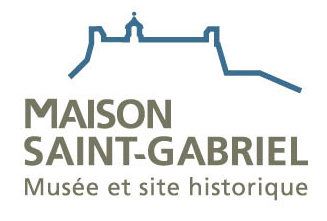 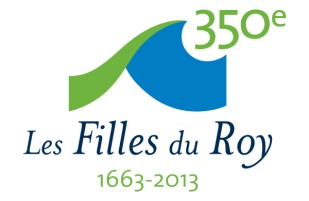 UN ÉTÉ ANIMÉ À LA MAISON SAINT-GaBRIEL!Montréal, 2 mai 2013  – Lieu de mémoire qui s’expose et se vit, la Maison Saint-Gabriel offre à ses visiteurs l’occasion unique de revivre les temps anciens grâce à sa collection et au talent d’habiles artisans et d’inventifs comédiens. Le public peut ainsi découvrir une oasis de verdure, de parfums et de saveurs au cœur même de la ville. Lieu d’histoire et de natureLa Maison Saint-Gabriel, magnifique bâtisse tricentenaire, abrite un musée depuis 1966, dédié à la vie rurale en Nouvelle-France. Sur le site, un jardin potager a été recréé à la façon du 17e siècle. Il est agrémenté de fleurs et de plantes odorantes, aromatiques et médicinales. Des visites guidées sont proposées pendant les mois de juillet et d’août, avec concerts et dégustations. Des conférences liées à l’histoire des jardins et à leurs espèces ont également lieu tous les dimanches à midi, de juin à septembre. A visiter également : Le jardin des Métayères, le sous-bois et le sentier de poésie.Une programmation variée et ludiqueDe la mi-juin à la mi-septembre, une programmation haute en couleurs anime les samedis et dimanches avec comédiens, conférenciers, artisans, musiciens et conteurs. À découvrir : la musique des 17e et 18e siècles, avec les musiciens de l’Ensemble Claude-Gervaise, l’histoire des Filles du Roy avec le Théâtre Catherine-Crolo, et les métiers d’autrefois avec des artisans qui démontrent avec brio leur savoir-faire. Contes et animations complètent ce programme.Oser le Nouveau MondeLa Maison Saint-Gabriel présente sa nouvelle exposition temporaire Oser le Nouveau Monde, du 9 mai au 22 décembre 2013. En cette année de commémoration du 350e anniversaire de l’arrivée des premières Filles du Roy en Nouvelle-France, cette exposition met en lumière leurs origines, les affres de la traversée, leur installation et leur descendance.Un restaurant, une tisanerie et une magnifique boutiqueLe musée propose, dans le pavillon Catherine-Crolo, tous les services qui permettent aux visiteurs de faire durer le plaisir. Un restaurant baptisé le Réfectoire permet de déguster, autour d’une tablée longue et étroite, un plat aux saveurs oubliées, et le pain est cuit sur place, dans un véritable four à pain, construit de façon traditionnelle. Une magnifique boutique de quelque 70 m2 permet aux visiteurs de se procurer des objets originaux, parfois uniques, reliés à l’histoire et à la ruralité. Elle contient une tisanerie qui s’ouvre sur une terrasse extérieure, dédiée au repos et à la dégustation de tisanes.La Maison Saint-Gabriel est située au 2146, place Dublin, à Pointe-Saint-Charles près du parc Marguerite Bourgeoys (rue Wellington). À moins de cinq minutes en auto du Vieux-Montréal ou par le métro Charlevoix, autobus 57 Est.www.maisonsaint-gabriel.qc.cawww.facebook.com/MaisonStGabriel- 30 -Source : Monique Tairraz & Cie pour la Maison Saint-Gabriel – 514 931-4219Relations de presse : Rugicomm 514.759.0494 / valerie@rugicomm.ca